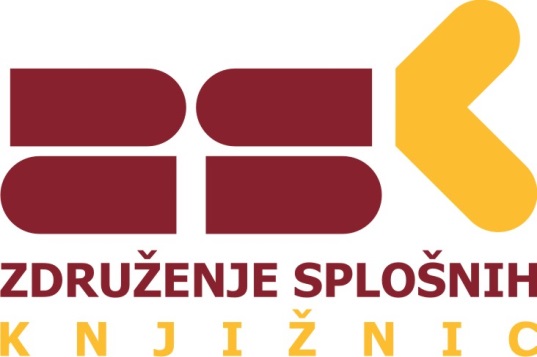 JAVNI NATEČAJ ZA PRIDOBITEV NAZIVA  »BRANJU PRIJAZNA OBČINA«Namen javnega natečaja je promocija dobrih praks, ki jih za izboljšanje bralne pismenosti, spodbujanje branja in razvoj bralne kulture izvajajo občine.Občine in spodbujanje branjaV aktualnih tehnološko zelo spremenjenih razmerah je spodbujanje branja različnih ciljnih skupin prebivalstva in razvijanje dojemanja branja kot vrednote prav poseben izziv in pomembna naloga družbe kot celote.  Socialni in ekonomski uspeh posameznika in posledično celotne družbe je v veliki meri odvisen od stopnje bralne pismenosti.  Raziskava Bralna kultura in nakupovanje knjig v RS iz leta 2014 je pokazala, da v Sloveniji število bralcev upada in da je branje premalo cenjena aktivnost posameznika.S projektom Branju prijazna občina želijo splošne knjižnice v sodelovanju s Skupnostjo občin Slovenije in Ministrstvom za kulturo spodbuditi lokalne skupnosti k izvajanju ukrepov za  izboljšanje bralne pismenosti, spodbujanje branja in razvoj bralne kulture in k zavedanju, da je branje življenjska vrednota. Glavni cilji projekta so: uveljaviti pozitivno javno podobo branja;izboljšati zavest o pomenu branja;podpreti razvoj in izvajanje javno dostopnih programov in projektov za spodbujanje branja in pismenosti, ki potekajo na lokalni ravni in so namenjeni različnim ciljnim skupinam;spodbujati in koordinirati programe ter projekte promocije branja;spodbuditi občine k sprejemanju lokalnih strateških dokumentov za spodbujanje branja in razvoj bralne kulture;spodbuditi občine k povzemanju primerov dobrih praks za ustvarjanje učinkovitega družbenega okolja za spodbujanje branja in razvoj bralne kulture;spodbuditi sistematično vlaganje v promocijo branja in načrten razvoj bralne kulture na lokalnem nivoju.Naziv »Branju prijazna občina«Naziv Branju prijazna občina, ki ga podeljujeta Združenje splošnih knjižnic in Skupnost občin Slovenije, se v letu 2017 podeljuje prvič. Z nazivom želimo poudariti aktiven prispevek občine  za  izboljšanje bralne pismenosti, spodbujanje branja in razvoj bralne kulture v lokalni skupnosti.Od Prešerna do PrešernaNatečaj bo objavljen na slovenski kulturni praznik, 8. februarja 2017, in bo odprt skoraj vse leto. Naziv bo podeljen na slovesnem dogodku na Ta veseli dan kulture, 3. decembra 2017. Natečaj bo objavljen:na spletni strani Združenja splošnih knjižnic http://zdruzenje-knjiznic.si/,na spletni strani Skupnosti občin Slovenije https://skupnostobcin.si/,na spletni strani Ministrstva za kulturo http://www.mk.gov.si/,na spletnih straneh vseh slovenskih splošnih knjižnic.Pravila natečajaPogoji za sodelovanjeKandidat za naziv je občina oziroma mestna občina.Kandidata lahko predlaga fizična ali pravna oseba. Kandidati se lahko predlagajo tudi sami. Splošna knjižnica ne more biti predlagatelj. Na natečaj se lahko prijavi kandidata, ki izpolnjuje določbe 21. člena Zakona o lokalni samoupravi in določbe 20., 52. in 53. člena Zakona o knjižničarstvu.V prijavi je potrebno  predložiti izpolnjeno prijavnico in zahtevane priloge.Projektov bralne pismenosti in bralne kulture, ki jih izvajajo splošne knjižnice, se na natečaju ne upošteva.Kriteriji za izborKandidat mora izkazovati celosten pristop k obravnavi bralne kulture, kar izkazuje z nekaterimi od naštetih kriterijev. Mestna občina mora izpolnjevati vse, občine pa tri od petih kriterijev:opredelitev pomena ali področja bralne kulture in drugih dejavnosti v zvezi s knjigami, branjem in bralno pismenostjo v razvojnih dokumentih lokalne skupnosti;podpora projektom in drugim aktivnostim s področja bralne kulture (brez aktivnosti, ki jih izvaja knjižnična javna služba);javna podpora nosilcev lokalnih oblasti pri aktivnostih, ki se izkazujejo kot promocija bralne kulture;podpora bralnim društvom in klubom, ki jih ne organizirajo in izvajajo splošne knjižnice;finančna podpora aktivnostim, povezanim z branjem in knjigo (primeri: sofinanciranje javnih del za podporo branju; podpora prostovoljcem, ki izvajajo projekte bralne kulture; finančna podpora festivalom branja in bralne kulture; aktivno posredništvo med deležniki na področju branja; povezovanje, koordiniranje med izvajalci bralne kulture in bralne pismenosti; zagotavljanje brezplačne infrastrukture – brezplačen najem -  za projekte s področja bralne kulture tudi za društva in organizacije, ki niso v javnem interesu, knjižnice na prostem v najrazličnejših oblikah, če le-te ne delujejo pod okriljem splošne knjižnice; promocija bralne kulture….).Postopek izbire Za ocenjevanje vlog in podelitev naziva Združenje splošnih knjižnic in Skupnost občin Slovenije imenujeta posebno komisijo, ki sprejema odločitve s konsenzom.V izbor se uvrsti predloge, ki so:pravočasni,popolni.Naziv se lahko podeli več občinam.Odločitev komisije je dokončna in nanjo ni možna pritožba.Predlagatelji in prejemniki naziva bodo o  izboru obveščeni pisno.Rok in način prijavePredlagatelji pošljejo prijavo  s prilogami  na naslov:Združenje splošnih knjižnicAdamičeva 151290 GrosupljeObvezno morajo prijavo posredovati tudi v elektronski obliki na naslov vesna.horzen@zdruzenje-knjiznic.siRok za oddajo prijav je 30. oktober 2017.Veljavnost in potrditev nazivaVeljavnost naziva je tri leta. Po treh letih lahko občina pridobljeni naziv potrdi, za kar mora izpolniti posebno prijavnico, ki bo objavljena po preteku treh let po prvi podelitvi na spletnih straneh Združenja splošnih knjižnic in Skupnosti občin Slovenije,  in jo poslati na naslov iz četrte (4) točke  v pregled in presojo komisiji za podelitev naziva.Dodatne informacijeKontaktne osebe za dodatne informacije:Združenje splošnih knjižnic Vesna Horžen (vesna.horzen@zdruzenje-knjiznic.si, tel. 041 577 273); Skupnost občin Slovenije Barbara Horvat (barbara.horvat@skupnostobcin.si , tel. 02 234 15 00);Ministrstvo za kulturo Marjan Gujtman (marjan.gujtman@gov.si tel. 01 369 59 46)Razlaga pojmovBralna pismenost je stalno razvijajoča se zmožnost posameznika za razumevanje, kritično vrednotenje in uporabo pisnih informacij. Ta zmožnost vključuje razvite bralne veščine, zmožnost (kritičnega) razumevanja prebranega, pojmovanje branja kot vrednote in motiviranost za branje. Kot taka je temelj vseh drugih pismenosti.Pojem bralna kultura vključuje odnos do branja, interes za branje in  različne oblike bralne aktivnosti ter razvoj branja in bralcev. Ko govorimo o razvoju bralne kulture, opredeljujemo različne oblike spodbujanja branja, razvijanja bralčeve potrebe po branju ter dojemanje branja kot vrednotePRIJAVNICA ZA PRIDOBITEV NAZIVA »BRANJU PRIJAZNA OBČINA« Podatki o občini kandidatkiStanje podpore projektom bralne kulture v občini kandidatki v letu 2016 in 2017Doseganje kriterijevPrvi kriterijOpredelitev pomena ali področja bralne kulture in drugih dejavnosti v zvezi s knjigami, branjem in bralno pismenostjo v razvojnih dokumentih lokalne skupnostiDrugi kriterijPodpora projektom in drugim aktivnostim s področja bralne kulture (brez aktivnosti, ki jih izvaja knjižnična javna služba)Tretji kriterijJavna podpora nosilcev lokalnih oblasti pri aktivnostih, ki se izkazujejo kot promocija bralne kultureČetrti kriterijPodpora bralnim društvom in klubom, ki jih ne organizirajo in izvajajo splošne knjižnicePeti kriterijFinančna podpora aktivnostim, povezanim z branjem in knjigoPREDLAGANA OBČINA:PREDLAGATELJ:Število prebivalcev občine:Naslov občine:Odgovorna oseba občine:Elektronski naslov občine:Kontaktna oseba za dodatne informacije:E-naslov in telefon kontaktne osebe:Število vseh organizacij v občini, ki se ukvarjajo z bralno kulturo: (brez splošnih knjižnic)
Število projektov bralne kulture: 
(brez projektov splošnih knjižnic)
Število udeležencev pri projektih bralne kulture: 
(ocena)
Na kratko opišite vizijo bralne kulture in navedite občinske strateške in razvojne dokumente, v katerih je obravnavano področje bralne kulture.Navedite število in seznam akterjev, katerih delovanje na področju bralne kulture je občina podprla v letu 2016 in 2017. Navedite tudi način podpore (npr. finančna podpora, vsebinska podpora….)Število, seznam in kratek opis (največ 200 besed) projektov in drugih aktivnosti na področju bralne kulture (brez knjižnic):občinski in medobčinski projektiregionalni projektinacionalni projektimednarodni projektiprojekti, ki se izvajajo v sodelovanju z manjšinami v Slovenijiprojekti, ki se izvajajo v sodelovanju s Slovenci v zamejstvuNavedite načine, na katere občina podpira bralno kulturo. Priložite tudi dokazilo, npr. fotografijo, članek, promocijski material, izjava…Primeri: častno pokroviteljstvo projekta bralne kulture s strani župana ali kakega drugega predstavnika nosilcev lokalnih oblasti;produkcija ali koprodukcija projekta znotraj občinskih in javnih prostorov (npr. občina/upravna enota bere – postavitev poličk s knjigami v čakalnicah…);aktivna udeležba v določenem projektu (javno branje ob npr. dnevu poezije, javni nakup knjig za občino npr. na knjižnem sejmu, ipd.);v lokalnem občinskem glasilu ali na drugih komunikacijskih kanalih (radio, TV, socialna omrežja…) uvedena stalna rubrika o spodbujanju branja; občina da na voljo svoje prostore za bralna srečanja (bralne klube, nevladne organizacije, ki spodbujajo branje…), javne površine, kot so parki, kopališča, smučišča, turistični objekti;občinska bralna kampanja;imenovanje ambasadorjev branja s strani občinske uprave;aktivno sodelovanje pri spodbujanju družinskega in medgeneracijskega branja;aktivno  sodelovanje pri kulturnih dogodkih, ki so povezani z branjem;drugo…Navedite, katera bralna društva oziroma bralne klube občina podpira ter na kakšen način.Navedite samo aktivnosti, ki jih občina finančno podpira.